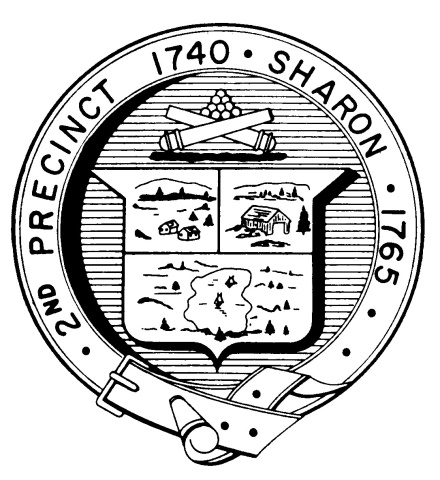 TOWN OF SHARONMEETING NOTICEPOSTED IN ACCORDANCE WITH THE PROVISIONS OF M.G.L. CHAPTER 39 SECTION 23A AS AMENDED.FINANCE COMMITTEEMonday, October 15th, 20187:30 p.m.Conference Room, Community Center, 219 Massapoag AvenueAGENDANew Member Candidate Interview – Anil RamojuFY19 First Quarter Financials & Free Cash – Krishan GuptaUpdates from Town Administrator – Fred TurkingtonLiaison Updates:Sharon Schools - Bill BrachLibrary – Hanna Switlekowski Planning Board – Arnie CohenDocuments Distributed Since the Last MeetingResume Anil Ramoju	     b.	FY19 First Quarter Financials & Free CashMinutes to be Voted: August 20th, 2018Topics not anticipated by the Chair in 48 hoursAdjournmentNote: Items may not be discussed in the order listed or at the specific time estimated.  Times are approximate.The meeting likely will be broadcast and videotaped for later broadcast by Sharon Community Television